EXHIBITOR’S DECLARATION PLEASE READ THESE RULES CAREFULLY THE GCCF RULES THAT NO EXHIBIT MAY BE ENTERED FOR COMPETITIONS TWICE IN 13 DAYS. THIS RULE INCLUDES ALL OTHER CATS AND KITTENS FROM THE SAME HOME OR CATTERY. Rule 3.   In order to exhibit in any show held under GCCF licence the registered owner(s) must complete the official entry form for the show and abide by and subscribe to the following declaration : I/We am/are the registered owner(s) of the cats and/or kittens named on this form, and I/we agree to be bound by and submit to the Constitution and Rules of the Governing Council of the Cat Fancy presently in force and to any additional Rules formulated specifically for this show, provided only that the latter do not conflict with the former. And/Or I/we shall have applied for registration/transfer at least 21 days before the show No cat owned by me/us or living at the same address will be exhibited at or entered for any show or public exhibition held less than 13 days prior to or following the date of this show/exhibition.  N.B. The owner of a cat is the person so named in the GCCF register (Section 4 Rule 1b). (i) in the event of ear mite infestation being diagnosed in my/our cattery/household by a Veterinary Surgeon, no cat owned by me/us or living at the same address will attend any show / exhibition until such time as all the cats owned by me/us and/or living at the same address have been examined by a Veterinary Surgeon and pronounced free from ear mite infestation. In the event of ringworm infection being diagnosed in my/our cattery /household by a Veterinary Surgeon, I/we will inform the GCCF Office and neither I/we nor any cat owned by me/us or living at the same address will attend any show/exhibition until a Clearance Certificate as required by the GCCF has been obtained. In the event of any other infectious disease, with the exception of Feline Leukaemia Virus or Feline Immunodeficiency Virus, being diagnosed by a Veterinary Surgeon in my/our cattery/household, no cat owned by me/us or living at the same address will attend any show/exhibition until at least one month after all cats owned by me/us or living at the same address have been examined by a Veterinary Surgeon and pronounced free from any evidence of the disease in question. Cats showing positive reaction to the Feline Leukaemia Virus blood test or Feline Immunodeficiency Virus blood test, must not be shown. NB. Council strongly recommends that all cats should be regularly tested.  Vaccination against Feline Leukaemia is available. I/We agree to abide by any decision regarding rejection made by a duty Veterinary Surgeon. To the best of my/our knowledge, the cat(s) entered for this Show has/have not been subjected to any surgery to correct any defect listed in the GCCF Standard Of Points. Signed .....................................................................(Registered Owner/s)   Date .......................... Note : If the Exhibit(s) is/are jointly owned, both owners must sign this declaration.  Owners under the age of 18 must have the declaration signed by Parent(s) or Guardian(s). Signed .....................................................................(Parent or Guardian)   Date ........................... NOTES Please read the rules carefully before filling in your entry. Please write distinctly and note that pedigree cat’s details must be written in terms identical with the registration of the cat at the GCCF.  This form must be written and signed entirely in ink. USE BLOCK CAPITALS THROUGHOUT PLEASE. Please state clearly the sex of exhibits, i.e. M (Male), F (Female), MN (Male Neuter), FN (Female Neuter). A Standard Of Points must be provided for each Assessment exhibit. All exhibits must be accompanied by the owner or owner’s representative.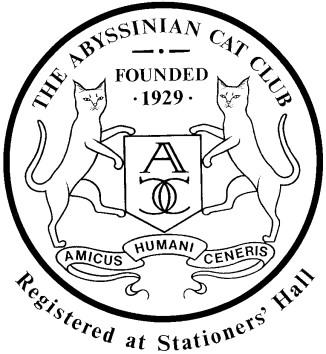 Send your entry form and fees to the Show Manager:Amanda Shakespeare-Ensor,Diamond Barn,Heather Lane,Ravenstone,LeicestershireLE67 2AHTel: 07729 971041 mandase@gmail.comA NORMAL VETTING-IN PROCESS WILL BE CARRIED OUT.  YOU MUST BRING YOUR CAT’S CURRENT VACCINATION CERTIFICATE.IIn addition to the classes entered, your cat may be handled for the purpose of assessing candidates in the GCCF Judge Appointment scheme. PPlease make cheques payable to The Abyssinian Cat Club, or contact the Show Manager for bank transfer details.                           ENTRY FEES ENTRIES WILL NOT BE ACCEPTED WITHOUT FULL FEES ALL ENTRY FEES INCLUDE : 2ft pen, Breed/Grand/Imperial/Olympian Class + BOB/BIC + up to 3 other classes, and one admittance pass per exhibit/exhibitor. PEDIGREE OR HOUSEHOLD PET  -  MEMBERS First exhibit ...................................£30.00 ..... £ .............  Second and subsequent exhibits ..£26.00 ..... £ .............  Kittens ..........................................£23.00 …... £ .............  PEDIGREE OR HOUSEHOLD PET  -  NON-MEMBERS First exhibit ...................................£37.00 ..... .£ .............  Second and subsequent exhibits ..£33.00 ...... £ .............  Kittens ..........................................£25.00 ....... £ .............  EEXTRA CLASSES, EACH.................£  5.00 …... £ .............  DDOUBLE PENS (4ft) an additional ....£15.00 ..... £ .............  EEXHIBITION-ONLY PENS (4ft) ........£25.00 ..... £ .............  may be decorated EXTRA ADMITTANCE PASSES Adult .............................................£2.50….......£ ........... Senior Citizen / Child under 16 .....£1.50 ........ £ .............  CATALOGUE  (£3.50 on the day) ....£3.00 ….... £ .............  ADVERTISEMENTS Full Page, Exhibitors/Clubs ...........£15.00 ..... £ .............  Full Page, Trade ...........................£20.00 ...... £ .............  CLUB SUBSCRIPTIONS Single ...........................................£7.00............ £ ............ Joint ..............................................£10.00 ........ £ .............  Junior under-16 ............................£3.00…...…..£ .............  Entry Fee………………...…………£2.00……….£…………DONATION / SPONSORSHIP ETC .£ ............. £ ............. TOTAL ………………………………………….….£……….LATE 7 2AH Tel:  01530 815392 mandase@gmail.com Leave blank Name of PEDIGREE Cat Name of PEDIGREE Cat Name of PEDIGREE Cat Breeder of cat Breed & colour GEMS code:Sire:               Sire:               Leave blank Name of PEDIGREE Cat Name of PEDIGREE Cat Name of PEDIGREE Cat Breeder of cat Breed & colour Sex : Date of birth:Dam:Dam:Double Pen? Olympian Class Imperial Class Grand Class Breed Class BOB only Other Classes Other Classes GCCF Registration Number Leave blank Name of PEDIGREE Cat Name of PEDIGREE Cat Name of PEDIGREE Cat Breeder of cat Breed & colour GEMS code:Sire:               Sire:               Leave blank Name of PEDIGREE Cat Name of PEDIGREE Cat Name of PEDIGREE Cat Breeder of cat Breed & colour Sex : Date of birth:Dam:Dam:Double Pen? Olympian Class Imperial Class Grand Class Breed Class BOB only Other Classes Other Classes GCCF Registration Number Leave blank Name of PEDIGREE Cat Name of PEDIGREE Cat Name of PEDIGREE Cat Breeder of cat Breed & colour GEMS code:Sire:               Sire:               Leave blank Name of PEDIGREE Cat Name of PEDIGREE Cat Name of PEDIGREE Cat Breeder of cat Breed & colour Sex : Date of birth:Dam:Dam:Double Pen? Olympian Class Imperial Class Grand Class Breed Class BOB only Other Classes Other Classes GCCF Registration Number Leave blank Name of PEDIGREE Cat Name of PEDIGREE Cat Name of PEDIGREE Cat Breeder of cat Breed & colour GEMS code:Sire:               Sire:               Leave blank Name of PEDIGREE Cat Name of PEDIGREE Cat Name of PEDIGREE Cat Breeder of cat Breed & colour Sex : Date of birth:Dam:Dam:Double Pen? Olympian Class Imperial Class Grand Class Breed Class BOB only Other Classes Other Classes GCCF Registration Number Leave blank Double Pen required? Names of HOUSEHOLD PET Cats Age Sex Colour Longhair/ Shorthair Pedigree Pet/ Non-Pedigree GCCF Registration No (if applicable) Titled Class Colour Class BOC Only Other Classes 